Ассоциация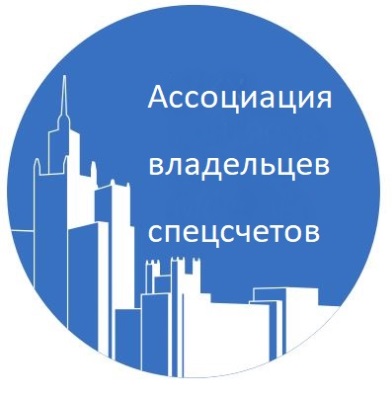 владельцев спецсчетовАнкета участника проекта по замене лифтовНаименование ____________________Адрес МКД____________ФИО председателя (руководителя)___________Контактные данные ______________ *Заполненную Анкету нужно отправить по адресу org2@rosuprava.ru ** Дополнительная информация по телефону 8 (495) 2234830 п/пВопрос Ответ Примечания 1Форма управления (ТСЖ, ЖСК, УО)2Совет МКД есть/нет3Дата создания (Совет, ТСЖ, ЖСК)4Срок окончания договора при управлении УО 5Владелец спецчсета 6Банк в котором размещен спецсчет 7Количество квартир в МКД и нежилых помещений8Общая площадь помещений в МКД9Количество подъездов МКД10Этажность11Собираемость взносов на капремонт (% от начисленных взносов за период от начала уплаты взносов до 1 января 2018 г.)12Тип лифтов / общее количество по каждому типу/ количество в подъезде 13Грузоподъемность14Год установки лифтов 15Сумма ежемесячных взносов на спецсчет 